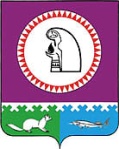 СОВЕТ ДЕПУТАТОВГОРОДСКОГО ПОСЕЛЕНИЯ ТАЛИНКАОктябрьского районаХанты-Мансийского автономного округа - ЮгрыРЕШЕНИЕ« 09 »   июня  2015 года                                                   			                            № 23О создании экспертной комиссии по определению на территории городского поселения Талинка, мест нахождение в которых может причинить вред здоровью детей	Во исполнение Закона Ханты-Мансийского автономного округа - Югры                           от 10.07.2009 № 109-оз «О мерах по реализации отдельных положений Федерального закона «Об основных гарантиях прав ребенка в Российской Федерации» в Ханты-Мансийском автономном округе-Югре», для оценки предложений об определении мест, нахождение в которых может причинить вред здоровью детей, их физическому, интеллектуальному, психическому, духовному и нравственному развитию, общественных мест, в которых в ночное время не допускается нахождение детей без сопровождения родителей (лиц, их заменяющих) или лиц, осуществляющих мероприятия с участием детей, на территории муниципального образования городское поселение Талинка, рассмотрев предложенный прокуратурой Октябрьского района модельный акт, Совет депутатов РЕШИЛ:1. Создать экспертную комиссию по определению мест на территории муниципального образования городское поселение Талинка мест, нахождение в которых может причинить вред здоровью детей.2.  Утвердить:2.1. Положение об экспертной комиссии по определению на территории муниципального образования городское поселение Талинка мест, нахождение в которых может причинить вред здоровью детей, согласно приложению  1.2.2. Состав экспертной комиссии по определению на территории муниципального образования городское поселение Талинка мест, нахождение в которых может причинить вред здоровью детей, согласно приложению  2. 3. Настоящее решение разместить на информационном стенде в здании Администрации г.п. Талинка и библиотеке МКУ «Центра культуры и спорта г.п.Талинка».4. Контроль за выполнением решения возложить на заместителя главы муниципального образования по социальным вопросам Донскую И.Ф.Глава муниципального образования                                  Председатель Совета депутатов ________________С.Б. Шевченко	                           _____________А.Э. КузнецовПриложение  1                                                                                  к решению Совета депутатов городского поселения Талинка                                                                                                      от «09» июня 2015г. № 23ПОЛОЖЕНИЕоб экспертной  комиссии по определению на территории муниципального образования городское поселение Талинка мест, нахождение в которыхможет причинить вред здоровью детей Общие положения       	1.1. Экспертная комиссия по определению мест, нахождение в которых может причинить вред здоровью детей в муниципальном образовании городское поселение Талинка   (далее – экспертная комиссия) создается для оценки предложений об определении мест, нахождение в которых может причинить вред здоровью детей, их физическому, интеллектуальному, психическому, духовному и нравственному развитию, общественных мест, в которых в ночное время не допускается нахождение детей без сопровождения родителей (лиц, их заменяющих) или лиц, осуществляющих мероприятия с участием детей (далее – места, нахождение в которых детей не допускается).       	1.2. Экспертная  комиссия в своей деятельности  руководствуется Федеральным законом  Российской Федерации от 28.04.2009 № 71-ФЗ «Об основных гарантиях прав ребенка в Российской Федерации», Законом Ханты-Мансийского автономного округа – Югры от 10.07.2009 № 109-оз «О мерах по реализации  отдельных положений Федерального закона «Об основных гарантиях прав ребенка в Российской Федерации» в Ханты-Мансийском автономном округе – Югре».       	1.3. Настоящее Положение об экспертной комиссии, её функции, состав, другие положения, регламентирующие деятельность экспертной комиссии, утверждаются решением Совета депутатов городского поселения Талинка.II.   Состав экспертной комиссии       	2.1. В состав экспертной комиссии входят 11 членов, в том числе: - заведующий отделом молодежной политики, воспитательной  работы и дополнительного образования, главный специалист отдела профилактики и контроля Управления опеки и попечительства администрации Октябрьского района, специалист-эксперт территориальной комиссии по делам несовершеннолетних и защите их прав      администрации Октябрьского района,  начальник отделения полиции № 2 ОМВД России по Октябрьскому району,  директор МКУ «Центр культуры и спорта гп.Талинка», главный врач БУ «Центральная районная больница» филиала в п.Талинке, заведующий отделом по молодежной политике МКУ «Центр культуры и спорта гп.Талинка», командир народной дружины г.п.Талинка.III. Функции, права и обязанности экспертной комиссии         3.1 Функции экспертной комиссии:       	3.1.1  Экспертная комиссия оценивает поступившие предложения об определении мест, нахождение в которых детей не допускается по причине вреда здоровью детей.             	3.1.2. Экспертная комиссия готовит заключение по результатам рассмотрения предложений об определении мест, нахождение в которых детей не допускается, в котором должны содержаться обоснованные выводы о признании мест, нахождение в которых детей не допускается.       	3.1.3. Экспертная комиссия направляет заключение об оценке в Совет депутатов городского поселения Талинка в течение трех дней со дня принятия.3.2. Экспертная комиссия имеет право:3.2.1 в пределах своей компетенции запрашивать и получать необходимые для её деятельности документы, материалы и информацию от органов государственной власти, органов местного самоуправления, организаций независимо от их организационно-правовых форм и форм собственности, а также вести переписку;3.2.2 вносить на рассмотрение Совета депутатов городского поселения Талинка предложения об изменении состава экспертной комиссии, об изменениях в настоящее Положение;3.2.3 направлять своих представителей для участия в совещаниях, конференциях, семинарах по вопросам, связанным с деятельностью экспертной комиссии.3.3 Экспертная комиссия обязана:3.3.1	проводить свои заседания в сроки, предусмотренные Положением;3.3.2	рассматривать, анализировать и объективно оценивать предложения органов местного самоуправления, учреждений, общественных организаций, граждан муниципального образования городское поселение Талинка, об определении мест, в которых не допускается нахождение детей;3) готовить обоснованные заключения об оценке мест, в которых 
не допускается нахождение детей (далее – заключения экспертной комиссии);4) направлять в Совет депутатов городского поселения Талинка в установленные сроки заключения экспертной комиссии.IV.   Порядок работы экспертной комиссии муниципального образования городское поселение Талинка       	4.1. Деятельностью экспертной комиссии руководит председатель экспертной комиссии, который несет ответственность за выполнение возложенных на экспертную комиссию задач.       	4.2. Оформление протокола заседания экспертной комиссии ведётся секретарём экспертной комиссии.        	4.3. Заседание экспертной комиссии считается правомочным, если в нем участвует более половины ее членов.       	4.4. Заседания экспертной комиссии проводятся по мере необходимости, но не позднее десяти дней со дня поступления предложения об определении мест, нахождение в которых детей не допускается.       	4.5. Заключение экспертной комиссии принимается большинством голосов присутствующих на заседании членов экспертной комиссии.         	4.6.  Заключение экспертной комиссии носит рекомендательный характер.Принятие решения об определении на территории муниципального образования городское поселение Талинка  мест, нахождение в которых детей не допускается       	5.1. Предложения по определению на территории муниципального образования городское поселение Талинка мест, нахождение в которых детей не допускается, могут вноситься органами местного самоуправления муниципального образования городское поселение Талинка, учреждениями муниципального образования городское поселение Талинка, общественными организациями,  гражданами.       	5.2.  Предложения по определению на территории муниципального образования городское поселение Талинка мест, нахождение в которых детей не допускается, направляются в экспертную комиссию по адресу: гп.Талинка, Центральный микрорайон, д.27.       	5.3.  С учетом заключения экспертной комиссии решение об определении на территории муниципального образования городское поселение Талинка мест, нахождение в которых детей не допускается, принимается Советом депутатов городского поселения Талинка. Приложение к Положению Заключение экспертной комиссии по результатам рассмотрения и оценки предложений 
об определении мест, нахождение в которых может причинить вред здоровью детей, их физическому, интеллектуальному, психическому, духовному и нравственному развитию, общественных мест, в которых 
в ночное время не допускается нахождение детей без сопровождения родителей (лиц, их заменяющих) или лиц, осуществляющих мероприятия 
с участием детей                                                                                                                 «___» _________ 20__ г.I. Вводная частьЭкспертная комиссия, утверждённая решением Совета депутатов городского поселения  Талинка
от __________ № ________ в составе:рассмотрела предложение(я) об определении на территории муниципального образования муниципального образования городское поселение Талинка мест, нахождение в которых может причинить вред здоровью детей, их физическому, интеллектуальному, психическому, духовному и нравственному развитию, общественных мест, в которых в ночное время не допускается нахождение детей 
без сопровождения родителей (лиц, их заменяющих) или лиц, осуществляющих мероприятия с участием детей (далее – места, в которых 
не допускается нахождение детей), направленное(ые) в экспертную комиссию _____________________________                      (дата направления)Предложение(я) об определении мест, в которых не допускается нахождение детей, внесены:   __________________________________________		(инициатор предложения)II. Описательная частьНа рассмотрение экспертной комиссии представлены:____________________________________________________________________________________________________________________________________(предложение, приложения к нему, иные материалы)			2. Краткое содержание представленных материалов.		3.	Рассмотрение, анализ и оценка представленного(ых) предложения(ий) (при наличии – материалов к нему (к ним)).		4.	Особое мнение (при наличии).		5.	Результаты голосования.III. Выводы		1.	Излагаются обоснованные выводы, даётся оценка предложению(ям) об определении мест, в которых не допускается нахождение детей.		2.	Указывается, что заключение экспертной комиссии носит рекомендательный характер.Подписи: Председатель экспертной комиссии:         _____________________								   (Ф.И.О.)Секретарь экспертной комиссии:               _____________________								    (Ф.И.О.)	 Приложение  2                                                                                                                                                                               к решению Совета депутатов городского поселения Талинка                                                                                                      от «09» июня 2015г. № 23СОСТАВэкспертной  комиссии по определению на территории муниципального образования городское поселение Талинка мест, нахождение в которых может причинить вред здоровью детей Донская Ирина Федоровна	- заместитель главы муниципального образования по социальным вопросам,		председатель экспертной комиссии;Останин Андрей Викторович		- начальник юридического отдела администрации		           городского поселения Талинка,                                                             заместитель председателя экспертной комиссии;Винникова Оксана Николаевна		- главный специалист отдела профилактики и контроля Управления опеки и попечительства		администрации Октябрьского района,  секретарь   экспертной комиссии;Члены комиссии:Пономарева Галина Афанасьевна		- заведующий отделом молодежной политики, воспитательной  работы и дополнительного образования,Белоножко Галина Ивановна		- специалист-эксперт территориальной комиссии по делам несовершеннолетних и защите их прав      администрации Октябрьского района,Прядко Людмила Ивановна		- заместитель директора по учебно-воспитательной работе МКОУ «СОШ № 7», Мухтаров Ринат Халилович	- главный врач БУ «Центральная районная больница» филиала в п.Талинке, Корякин Александр Иванович		- начальник отделения полиции № 2 ОМВД России по Октябрьскому району, Лыкова Альфия Габдулахатовна	- директор МКУ «Центр культуры и спорта гп.Талинка», Кодовенко-Рубаненко Наталья Борисовна		- заведующий отделом по молодежной политике МКУ «Центр культуры и спорта гп.Талинка»Чусовитин Владимир Никитич 	- командир НД г.п.Талинкапредседателязаместителя председателясекретарячленов комиссии____________________________________________________________________________________________________________________________________________________________________________________